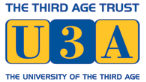 How Hard can it Be groupSix Month Plan SUMMER 2020 Monthly Planning meetings (MPM) on 1st Friday at 10am Monthly Activity (MA) on different daysDateDateActivityActivityMonthly Planning Meeting HostMonthly Activity Organiser20203rdMPMOlaApril   3rdMPMOla6thMAHidden Leicester walkSihamMay  1stMPMLinda29thMAArcheryOlaJune5thMPMGabitbcMACanal clearing TBCGabiJuly3rdMPMSiham30th MAWicksteed Park/zip wireSueAugust7thMPMCombined with MARowing on River AvonLiz Stratford on AvonLizStratford on Avon   Friday 21stMACombined with MARowing on River AvonLiz Stratford on AvonLizStratford on AvonSeptember4thMPMLiz14-16th MATrip to climb Mt SnowdonSiham